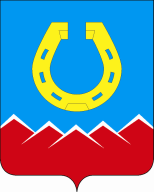 СОВЕТ ДЕПУТАТОВЮрюзанского городского поселенияРЕШЕНИЕ«09» ноября 2021  г.     № 94	О назначении технического секретаря конкурсной комиссии по отбору кандидатур на должность Главы Юрюзанского городского поселенияВ соответствии с Федеральным законом от 06.10.2003 г. № 131-ФЗ  «Об общих принципах организации местного самоуправления в Российской Федерации», Законом Челябинской области от 11.06.2015 г. № 189-ЗО «О некоторых вопросах правового регулирования организации местного самоуправления в Челябинской области», Уставом Юрюзанского городского поселения, Положением о порядке проведения конкурса по отбору кандидатур на должность Главы Юрюзанского городского поселения, утверждённым решением Совета депутатов Юрюзанского городского поселения от 27.10.2021 г. № 92, Совет депутатов Юрюзанского городского поселенияРЕШАЕТ:1. Назначить техническим секретарем конкурсной комиссии по отбору кандидатур на должность Главы Юрюзанского городского поселения Ведущего специалиста по правовым вопросам Совета депутатов Юрюзанского городского поселения Сорокину Алину Сергеевну.2. Настоящее решение вступает в силу со дня подписания.Председатель Совета депутатовЮрюзанского городского поселения                                               А.Г. Куранов